ПРИКАЗ № 78                                                                                 от   12 ноября   2019 годаО санкционировании расходов муниципальных бюджетных  учреждений Палехского муниципального района, источником финансового обеспечения которых являются средства, полученные в соответствии с абзацем вторым пункта 1 статьи 78.1 и пунктом 1 статьи 78.2 Бюджетного кодекса РоссийскойФедерацииВ соответствии с частью 16 статьи 30 Федерального закона от 08.05.2010 г. № 83-ФЗ «О внесении изменений в отдельные законодательные акты Российской Федерации в связи с совершенствованием правового положения государственных (муниципальных) учрежденийПРИКАЗЫВАЮ:1.Утвердить Порядок санкционирования расходов муниципальных бюджетных учреждений Палехского муниципального района, источником финансового обеспечения которых являются средства, полученные в соответствии с абзацем вторым пункта 1 статьи 78.1 и пунктом 1 статьи 78.2 Бюджетного кодекса Российской Федерации (прилагается).2.Главному специалисту Киселевой Г.В. довести настоящий Приказ до главных распорядителей средств бюджета муниципального района- органов местного самоуправления, осуществляющих функции и полномочия учредителя в отношении муниципального бюджетного учреждения.3.Главным распорядителям средств бюджета муниципального района - органам местного самоуправления, осуществляющим функции и полномочия учредителя в отношении муниципального бюджетного учреждения, довести настоящий Приказ до находящихся в его ведении муниципальных бюджетных учреждений Палехского муниципального района.Признать утратившим силу Приказ Финансового отдела администрации Палехского муниципального района от  08.07.2016 № 44 «О санкционировании расходов муниципальных бюджетных (автономных) учреждений Палехского муниципального района, источником финансового обеспечения которых являются средства, полученные в соответствии с абзацем вторым пункта 1 статьи 78.1 и пунктом 5 статьи 79 Бюджетного кодекса Российской Федерации».6.Контроль за исполнением настоящего Приказа оставляю за собой.Начальникфинансового отдела                                                                Л.А.МолчагинаПриложение 1 к приказу Финансового отдела администрации Палехского муниципального районаот  12 ноября 2019 года № 78Порядок санкционирования расходов муниципальных бюджетных учреждений Ивановской области, источником финансового обеспечения которых являются средства, полученные в соответствии с абзацем вторым пункта 1 статьи 78.1 и пунктом 1 статьи 78.2 Бюджетного кодекса Российской Федерации1.	Настоящий Порядок разработан в соответствии с пунктом 16 статьи 30 Федерального закона от 08.05.2010 г. № 83-ФЗ «О внесении изменений в отдельные законодательные акты Российской Федерации в связи с совершенствованием правового положения государственных (муниципальных) учреждений» и устанавливает порядок санкционирования Управлением Федерального казначейства по Ивановской области (далее - Управление) оплаты денежных обязательств муниципальных бюджетных учреждений Палехского муниципального района, лицевые счета которым открыты в Управлении (далее – Учреждения), источником финансового обеспечения которых являются субсидии, предоставленные Учреждениям на основании решения о бюджете Палехского муниципального района в соответствии с абзацем вторым пункта 1 статьи 78.1, а также пунктом 1 статьи 78.2 Бюджетного кодекса Российской Федерации (далее - целевые субсидии).2.	Операции с целевыми субсидиями, поступающими Учреждению, учитываются на отдельном лицевом счете (далее - лицевой счет по иным субсидиям), открываемом Учреждению в Управлении в порядке, установленном Федеральным казначейством, с учетом положений Соглашения об открытии и ведении Управлением лицевых счетов для учета операций муниципальных бюджетных учреждений Палехского муниципального района.3.	Орган местного самоуправления Палехского муниципального района, осуществляющий в отношении муниципальных бюджетных учреждений Палехского муниципального района функции и полномочия учредителя (далее - Учредитель) ежегодно представляет в Управление в электронном виде с применением электронной подписи Перечень целевых субсидий на соответствующий финансовый год, в котором отражается перечень целевых субсидий, предоставляемых находящимся в его ведении Учреждениям в разрезе аналитических кодов, присвоенных им для учета операций с целевыми субсидиями (далее - код целевой субсидии) по каждой целевой субсидии, по форме ОКУД 0501015 (далее - Перечень целевых субсидий) в соответствии с порядком по присвоению аналитических кодов, утверждаемым Финансовым отделом администрации Палехского муниципального района.4.	При внесении в течение финансового года изменений в Перечень целевых субсидий, в части его изменения или дополнения, Учредитель представляет в соответствии с настоящим Порядком в Управление уточненный Перечень целевых субсидий по форме ОКУД 0501015.5.	В случае если Перечень целевых субсидий не соответствует установленной форме, уполномоченный руководителем Управления работник не позднее двух рабочих дней, следующих за днем представления Перечня целевых субсидий, направляет Учредителю Протокол в электронном виде, в котором указывается причина возврата.Для осуществления санкционирования оплаты денежных обязательств Учреждений, источником финансового обеспечения которых являются целевые субсидии (далее - целевые расходы), Учреждением в Управление представляются сведения об операциях с целевыми субсидиями по форме ОКУД 0501016 (далее -Сведения), утвержденные Учредителем.          7. В Сведениях по каждой целевой субсидии указываются суммы планируемых поступлений и выплат по соответствующим кодам (составным частям кодов) бюджетной классификации Российской Федерации (далее - код бюджетной классификации).          Уполномоченный руководителем Управления работник (далее - уполномоченный работник) осуществляет контроль представленных Учреждением Сведений на соответствие содержащихся в них данных информации, указанной в Перечне целевых субсидий.8.	Учреждение при наличии между Учреждением и Управлением электронного документооборота с применением электронной подписи представляет Сведения в электронном виде с применением электронной подписи (далее – в электронном виде). При отсутствии электронного документооборота с применением электронной подписи Сведения представляются на бумажном носителе с одновременным представлением на машинном носителе.Уполномоченный работник не позднее рабочего дня, следующего за днем представления Учреждением Сведений на бумажном носителе, проверяет их на идентичность Сведениям, представленным на машинном носителе.9.	При внесении изменений в Сведения Учреждение представляет в Управление уточненные Сведения, в которых указываются показатели с учетом внесенных изменений в соответствии с настоящим Порядком.Уполномоченный работник не позднее рабочего дня, следующего за днем представления Учреждением уточненных Сведений, проверяет их на соответствие форме, указанной в пункте 6 настоящего Порядка, а так же на непревышение фактических поступлений и выплат, отраженных на лицевом счете по иным субсидиям, показателям, содержащихся в Сведениях.В случае уменьшения Учредителем планируемых поступлений целевых субсидий сумма поступлений соответствующих целевых субсидий, указанная в уточненных Сведениях, должна быть больше или равна сумме произведенных целевых расходов, источником финансового обеспечения которых являются соответствующие целевые субсидии, с учетом разрешенного к использованию остатка целевых субсидий.До получения Сведений Управление учитывает не использованные на начало текущего финансового года остатки целевых субсидий прошлых лет, потребность в использовании которых не подтверждена, на лицевом счете по иным субсидиям без права расходования.10.	Основанием для разрешения использования сумм возврата средств по выплатам, произведенным учреждениями за счет целевых субсидий до начала текущего финансового года, в отношении которых согласно решению соответствующего главного распорядителя средств бюджета Палехского муниципального района, согласованному с Финансовым отделом администрации  муниципального района, подтверждена потребность в направлении их на цели, ранее установленные целями предоставления целевых субсидий (далее - суммы возврата дебиторской задолженности прошлых лет), являются утвержденные Учредителем Сведения, содержащие информацию о разрешенной к использованию сумме возврата дебиторской задолженности прошлых лет, направленные учреждением в Управление не позднее 30 рабочего дня со дня отражения суммы возврата дебиторской задолженности прошлых лет на лицевом счете по иным субсидиям.До получения Сведений, предусмотренных настоящим пунктом, Управление учитывает суммы возврата дебиторской задолженности прошлых лет, потребность в использовании которых не подтверждена, на лицевом счете по иным субсидиям без права расходования.Суммы возврата дебиторской задолженности прошлых лет, потребность в которых подтверждена, указанные в Сведениях, предусмотренных настоящим пунктом, не должны превышать суммы дебиторской задолженности прошлых лет, учтенные на лицевом счете по иным субсидиям без права расходования по соответствующему коду субсидии.11.	В случае если форма или информация, указанная в Сведениях, не соответствуют требованиям, установленным пунктами 6-10 настоящего Порядка, Управление не позднее рабочего дня, следующего за днем представления Сведений возвращает Учреждению экземпляры Сведений на бумажном носителе с указанием в прилагаемом Протоколе (код формы по КФД 0531805) причины возврата.В случае, если Сведения представлялись в электронном виде, Учреждению не позднее срока, установленного настоящим пунктом, направляется Протокол в электронном виде, в котором указывается причина возврата.В случае соответствия представленных Сведений требованиям, установленным 6-10 настоящего Порядка, показатели Сведений отражаются Управлением на лицевом счете по иным субсидиям, открытом Учреждению.12.	Операции по целевым расходам осуществляются в пределах средств, отраженных по соответствующему коду целевой субсидии на лицевом счете по иным субсидиям. Суммы, зачисленные на счет Управления, открытый в установленном законодательством Российской Федерации порядке в учреждении Центрального банка Российской Федерации на балансовом счете № 40701 «Счета негосударственных организаций. Финансовые организации», на основании расчетных документов, в которых не указан или указан несуществующий код целевой субсидии, учитываются Управлением на лицевом счете по иным субсидиям, открытом Учреждению без права расходования.Целевые расходы осуществляются на основании представленных Учреждением в Управление Заявок на кассовый расход (код формы по КФД 0531801) или Заявок на кассовый расход (сокращенных) (код формы по КФД 0531851) (далее - Заявка на кассовый расход) и Заявок на получение наличных денег (код формы по КФД 0531802), Заявок на получение денежных средств, перечисляемых на карту (код формы по КФД 0531844) (далее - Заявки на получение наличных денег).В одной Заявке на кассовый расход может содержаться несколько сумм кассовых выплат по целевым расходам по одному денежному обязательству Учреждения, источником финансового обеспечения которых является одна целевая субсидия.               15.	В одной Заявке на получение наличных денег может содержаться несколько сумм кассовых выплат по целевым расходам, источником финансового обеспечения которых является одна целевая субсидия.Уполномоченный работник не позднее рабочего дня, следующего заднем представления Учреждением Заявки на кассовый расход или Заявки на получение наличных денег (далее - Заявка), проверяет их на соответствие форме, указанной в пункте 13 настоящего Порядка, отражение направлений, указанных в пункте 18 настоящего Порядка, а также соответствие подписей имеющимся образцам, представленным Учреждением в порядке, установленном для открытия лицевого счета по иным субсидиям.Для подтверждения возникновения денежного обязательства по поставке товаров, выполнению работ, оказанию услуг Учреждение представляет в Управление вместе с Заявкой на кассовый расход: договор (контракт) на поставку товаров, выполнение работ, оказание услуг для нужд Учреждения; документы, подтверждающие возникновение денежных обязательств: при поставке товаров -накладная и (или) акт приемки-передачи, и (или) счет-фактура; при выполнении работ, оказании услуг - акт выполненных работ (услуг) и (или) счет и (или) счет-фактура; иные документы, подтверждающие возникновение денежных обязательств, предусмотренные федеральными законами, указами Президента Российской Федерации, постановлениями Правительства Российской Федерации и правовыми актами Министерства финансов Российской Федерации, нормативными правовыми актами органов местного самоуправления Палехского муниципального района (далее - документ -основание).             Копии документов-оснований направляются в форме электронной копии документа-основания на бумажном носителе, созданной посредством его сканирования, или электронного документа, подтвержденной электронной подписью руководителя учреждения или иного уполномоченного лица учреждения.При санкционировании целевых расходов Управление проверяет платежные документы и документы-основания по следующим направлениям:соответствие платежных документов «Порядку кассового обслуживания исполнения федерального бюджета, бюджетов субъектов Российской Федерации и местных бюджетов и порядку осуществления органами Федерального казначейства отдельных функций финансовых органов субъектов Российской Федерации и муниципальных образований по исполнению соответствующих бюджетов», утвержденного приказом Федерального казначейства от 10.10.2008 N 8н («Правилам обеспечения наличными денежными средствами организаций, лицевые счета которым открыты в территориальных органах Федерального казначейства, финансовых органах субъектов Российской Федерации (муниципальных образований)», утвержденным приказом Федерального казначейства от 30.06.2014 N 10н»);наличие в платежном документе кодов бюджетной классификации, по которым необходимо произвести кассовую выплату, кода субсидии и их соответствие кодам бюджетной классификации, коду субсидии, указанным в Сведениях по соответствующему коду субсидии;3)	соответствие указанного в платежном документе кода бюджетной классификации текстовому назначению платежа в соответствии с указаниями о порядке применения бюджетной классификации Российской Федерации;4)	соответствие реквизитов (наименование, номер, дата, реквизиты получателя платежа) документа-основания реквизитам, указанным в платежном документе;5)	соответствие содержания операции по целевым расходам, связанным с поставкой товаров, выполнением работ, оказанием услуг, исходя из документов- оснований, содержанию текста назначения платежа, указанному в платежном документе;6)	соответствие указанного в платежном документе кода бюджетной классификации, указанному в Сведениях по соответствующему коду субсидии;непревышение суммы, указанной в платежном документе, над суммой остатка планируемых выплат, указанной в Сведениях по соответствующим коду бюджетной классификации, коду субсидии, учтенной на лицевом счете по иным субсидиям;непревышение суммы, указанной в платежном документе, над суммой остатка соответствующей целевой субсидии, учтенной на лицевом счете по иным субсидиям;         9) непревышение предельных размеров авансовых платежей, определенных Порядком исполнения бюджета Палехского муниципального района по расходам.19.	В случае если форма или информация, указанная в Заявке, представленной на бумажном носителе, не соответствуют требованиям, установленным пунктами 12 - 18 настоящего Порядка, Управление возвращает Учреждению не позднее срока, установленного пунктом 16 настоящего Порядка, экземпляры Заявок на бумажном носителе с указанием в прилагаемом Протоколе причины возврата. В случае если Заявка представлялась в электронном виде, Учреждению не позднее срока, установленного пунктом 16 настоящего Порядка, направляется Протокол в электронном виде, в котором указывается причина возврата.20.	При положительном результате проверки в соответствии с требованиями, установленными настоящим Порядком, в Заявке, представленной на бумажном носителе, уполномоченным работником проставляется отметка, подтверждающая санкционирование оплаты денежных обязательств Учреждения с указанием даты, подписи, расшифровки подписи, содержащей фамилию, инициалы указанного работника, и Заявка принимается к исполнению.21.	Положения подпункта 8 пункта 18 настоящего Порядка не распространяются на санкционирование оплаты денежных обязательств Учреждения по исполнению в установленном порядке исполнительных документов, решений налоговых органов, предусматривающих обращение взыскания на средства Учреждения.Учреждение вправе направить средства, полученные им в установленном порядке от осуществления предусмотренных его уставом видов деятельности, на возмещение расходов, произведенных в связи с исполнением исполнительных документов, решений налоговых органов за счет целевых средств, на основании Заявки на кассовый расход.«СОГЛАСОВАНО»И.о. начальника отдела № 5УФК по Ивановской области __________________Е.Н. Буланцева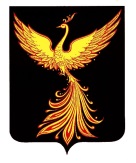                  ФИНАНСОВЫЙ  ОТДЕЛ         АДМИНИСТРАЦИИ ПАЛЕХСКОГО            МУНИЦИПАЛЬНОГО РАЙОНА  155620 п. Палех, ул. Ленина, 1тел/факс (09334)  2-11-51, 2-20-73,  е-mail: palekhfinansy1@rambler.ru                 ФИНАНСОВЫЙ  ОТДЕЛ         АДМИНИСТРАЦИИ ПАЛЕХСКОГО            МУНИЦИПАЛЬНОГО РАЙОНА  155620 п. Палех, ул. Ленина, 1тел/факс (09334)  2-11-51, 2-20-73,  е-mail: palekhfinansy1@rambler.ru                 ФИНАНСОВЫЙ  ОТДЕЛ         АДМИНИСТРАЦИИ ПАЛЕХСКОГО            МУНИЦИПАЛЬНОГО РАЙОНА  155620 п. Палех, ул. Ленина, 1тел/факс (09334)  2-11-51, 2-20-73,  е-mail: palekhfinansy1@rambler.ru